1.	 Name of the Certificate 1  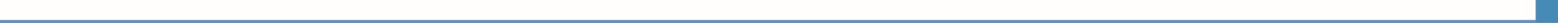 Field of study 2487 H 01 car repairman - mechanic2. Translated title of the Certificate 2  Učebný odbor 2487 H 01 autoopravár - mechanik (sk)3. Profile of skills and competencesThe holder of the certificate is able: to act independently in social and professional life, to express themselves in the official language and one foreign language in written and spoken form, to apply the basic principles of financial literacy, consumer protection and to understand business and work, to use information and communication technologies to solve practical tasks, to work in diverse groups, to cooperate in a team, to organise their work, to act environmentally with a view to a sustainable development strategy, to apply the principles of occupational health and safety and environmental protection, to be familiar with the proper operation of individual car components, to perform the assembly and disassembly of assemblies, sub-assemblies, and parts of cars, to conduct diagnostics and perform repairs, to operate the basic devices and equipment used in the car repair industry,  to work with standard tools used in car repairs, to work with mechanised tools used in car repairs, to use measurement and diagnostic devices and tools and their applications in the repair process, to use standard diagnostics, and to tune and maintain vehicles per the manufacturer’s technical documentation, to know standard repairs, the manufacturer’s shop documentation and technological processes and standards, to be familiar with the types, properties, and optimal use of lubricants and fuels, to be familiar with the chemical products to ensure vehicle maintenance and repair work, to be familiar with the environmentally friendly practice and the principles of environmental protection against potential negative effects, to be familiar with the proper operation of vehicle components and to understand physical, mechanical, and chemical contexts,  to maintain receiving and accompanying documentation involved in repairs, records of usage and output, to apply knowledge and skills related to the construction and operation of vehicles in vehicle maintenance and repairs, to observe the principles of cleanliness and hygiene at the workplace and the need for the cleanliness of work equipment and tools.4. 	Range of occupations accessible to the holder of the certificate 3Graduates are employed as car mechanics, car repairmen, passenger car mechanics, repairmen, passenger car service mechanics, tyre service personnel, auto mechanics for lorries and buses, car repairmen for lorries and buses, mechanics for two-wheel motor vehicles, motorbike and four-wheeler mechanics, motorbike repairmen, technical inspection technicians and technical inspection and emission control technicians.5. 	Official basis of the certificate5. 	Official basis of the certificateBody awarding the certificateAuthority providing accreditation / recognition of the certificateMinistry of Education, Science, Research and Sport of the Slovak RepublicStromová 1813 30 BratislavaPhone: +421 2/59 374 111www.minedu.sk Level of the certificate (national or European) 1 Secondary vocational education SKQF/EQF 3ISCED 353Grading scale / Pass requirements   1 – excellent   2 – praiseworthy   3 – good   4 – sufficient   5 – insufficientAccess to e next level of education / training 1Advanced study educational programmes for graduates of the 3-year field of studySKQF/EQF 4, ISCED 454International agreements on the recognition of qualifications 1     Legal basis     Legal basis   Act No. 245/2008 Coll. on Education and Training (Education Act) and on amendment of certain acts; Act No. 61/2015 Coll. on Vocational Education and Training and on amendment of certain acts; Decree of the Ministry of Education of the Slovak Republic no. 318/2008 Coll. on the completion of studies at secondary schools, as amended.    Act No. 245/2008 Coll. on Education and Training (Education Act) and on amendment of certain acts; Act No. 61/2015 Coll. on Vocational Education and Training and on amendment of certain acts; Decree of the Ministry of Education of the Slovak Republic no. 318/2008 Coll. on the completion of studies at secondary schools, as amended. 6.	 Officially recognised ways of acquiring the certificate6.	 Officially recognised ways of acquiring the certificateSuccessful completion of the three-year training program in the given field of study by passing the final examination.Successful completion of the three-year training program in the given field of study by passing the final examination.7. 	Additional information   This Europass Certificate Supplement is valid together with the school leaving certificate issued by the relevant secondary school (the name and address of the school is specified on the certificate). More details about the education and training system are available at www.minedu.sk/data/files/7421.jpg, more details as to the organisation of the educational system are available at www.minedu.sk, and the details of educational programs are available at www.siov.sk and at the website of the specified school.7. 	Additional information   This Europass Certificate Supplement is valid together with the school leaving certificate issued by the relevant secondary school (the name and address of the school is specified on the certificate). More details about the education and training system are available at www.minedu.sk/data/files/7421.jpg, more details as to the organisation of the educational system are available at www.minedu.sk, and the details of educational programs are available at www.siov.sk and at the website of the specified school.Entry requirements 1 Completion of 9th year of primary school Demonstration of required knowledge prerequisites via admission procedureEntry requirements 1 Completion of 9th year of primary school Demonstration of required knowledge prerequisites via admission procedure   More information (including a description of the national qualifications system)   More information (including a description of the national qualifications system)Ministry of Education, Science, Research and Sport of the Slovak Republic, Study and Training Grouphttps://www.minedu.sk/18673-sk/studijne-a-ucebne-odbory-sauo/Ministry of Education, Science, Research and Sport of the Slovak Republic, Study and Training Grouphttps://www.minedu.sk/18673-sk/studijne-a-ucebne-odbory-sauo/   National Europass Centre   National Europass CentreState Vocational Education Institute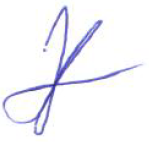 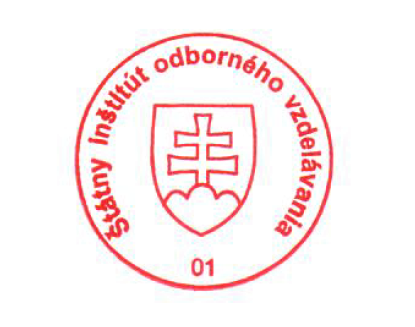 Bellova 54/a,837 63 Bratislavaeuropass@siov.sk www.europass.sk State Vocational Education InstituteBellova 54/a,837 63 Bratislavaeuropass@siov.sk www.europass.sk 